Kundera jiný než ostatnířešeníJen málo spisovatelů je v českém prostředí vnímáno tak rozporně jako Milan Kundera. Debata literárních vědců a dalších osobností se zabývá jinakostí Milana Kundery, která mnohé tak provokuje… Pracovní list pro žáky středních škol je součástí kolekce Milan Kundera, jejímž záměrem je nabídnout maturantům několikeré nahlédnutí do života a díla – slovy Miroslava Balaštíka – jednoho z posledních klasických spisovatelů současné světové literatury.  Milan Kundera: Osobnost a dílo_________________________________________________Uveďte údaje, které je podle videa třeba vědět o Milanu Kunderovi:Narozen 1929 v Brně, od roku 1975 žije ve FranciiUveďte, co podle názoru Milana Kundery do jeho díla nepatří:Odpověď by měla obsahovat ve smyslu: všechno, co je nějakým způsobem nezralé, nehotové…Napište, čím je podle Jiřího Trávníčka Milan Kundera významný pro českou literaturu:Odpověď by měla obsahovat oba Jiřím Trávníčkem uvedené body: a) je velkým romanopiscem; b) otevřel témata střední Evropy pro francouzské, potažmo evropské a světové prostředíVysvětlete na základě videa, čím se liší Milan Kundera od narativní tradice v české literatuře: Odpověď by měla obsahovat informaci, že za východisko tvorby si zvolil postupy uplatňované Diderotem a encyklopedisty.  Co jsem se touto aktivitou naučil(a):………………………………………………………………………………………………………………………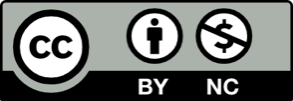 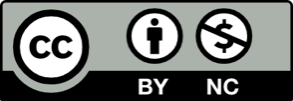 